SKILL-RELATEDPick-a-Card FitnessSet Up: 1 or more players can play this game. You need 1 deck of cards or a card app.How to Play: The object of the game is complete 20-second Tabata intervals based on the card that you draw. Use the chart below to determine what exercise you’ll perform during each interval.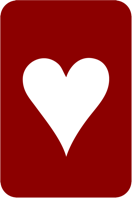 AGILITYThe ability to move quickly and easily.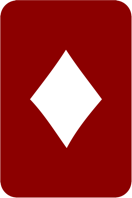 BALANCEThe ability to safely distribute and redistribute weight in order to maintain control of body movement and positions.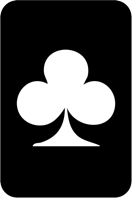 COORDINATIONThe ability to use different parts of the body together smoothly and efficiently. 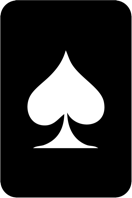 POWERThe ability to use the body’s strength and force for explosive movement.TABATA INTERVAL CHOICE BOARDTABATA INTERVAL CHOICE BOARDTABATA INTERVAL CHOICE BOARDTABATA INTERVAL CHOICE BOARDTABATA INTERVAL CHOICE BOARDAgilityt-jumpsFront-to-Back (20 Seconds)t-jumps
Side-to-Side (20 Seconds)t-jumps4 Squares(20 Seconds)t-jumpsStepovers(20 Seconds)BalanceChair Pose(20 Seconds)Tree Pose(20 Seconds)Warrior Pose(20 Seconds)Mountain Pose(20 Seconds)CoordinationJuggle Toss(1 object)(20 Seconds)Cross Jacks(20 Seconds)Scissor Jumps(20 Seconds)Wall Toss (right-to-left, left-to-right)(20 Seconds)PowerJump Knee-Tucks(20 Seconds)Hop Heel Clicks(20 Seconds)High Squats(20 Seconds)Sprinter Lunges(20 Seconds)